23.04.20201. Перегляд презентації «Хочеш мати друга – навчись другом бути»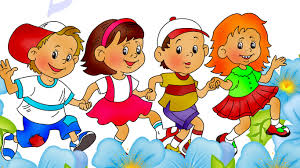 Пройдіть тестування.Тест «Чи гарний ви друг»:1. Ви знаєте багато цікавих історій про одного зі своїх приятелів. Що ви зробите:а) розповісте їх іншим людям;б) розповісте, не назвавши імен;в) залишите історії при собі?2. Ваш друг часто бере щось у вас, але ніколи не повертає взяту річ. Зараз він хотів би взяти коштовну відеокамеру. Що ви будете робити: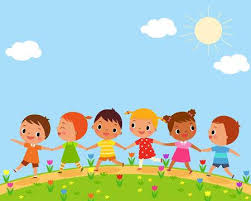 а) скажете, що зараз камери у вас немає;б) дасте її; в) відмовите, пояснивши причину?3. Друг випадково розбив ваш годинник. Ваші дії:а) відмовитесь від нового годинника, але влаштуєте маленький скандал.б) вимагатимете гроші;в) скажете, що і без того збиралися купити новий;4. Ваш друг підтримує відносини з людиною, яку ви не любите. У такому випадку:а) скажете другові, що він повинен вибрати між вами й іншим.б) припините стосунки з другом; :в) нічого не скажете і будете продовжувати дружні відносини;5. Почуваєте, що у вашого друга незабаром будуть великі неприємності. Тоді ви:а) порвете стосунки з ним, щоб не постраждати самому;б) продовжите дружбу.в) відверто поговорите з ним;6. Вважаєте, що дійсний друг повинен:а) ділитися з вами всім;б) залишати свої думки і проблеми при собі.в) говорити тільки те, що хоче;7. Вам відомо, що другові потрібні гроші, і у вас їх досить, щоб, йому їх дати. Ви говорите:а) «переб'єшся! Мені вони й самому стануть у нагоді». 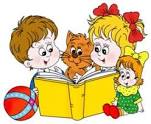 б) «візьми їх, доставиш мені задоволення»;в) «згадай, скільки разів ти мені допомагав. Моя послуга ніщо в порівнянні з цим»;8. Що ви зробите, якщо вам потрібно позичити гроші в друга:а) натякнете здалеку;б) попросите в борг;в) нічого йому не скажете.9. Ваш друг купив одяг, що, як вам здається, йому не пасує, тоді ви:а) скажете, що він виглядає смішно;б) скажете, що ця річ не для нього, і поясните, чому;в) нічого не скажете.10. Ви вважаєте, що ваш друг:а) менш розумний, ніж ви;б) більш розумний, ніж ви;в) ви обидва на одному інтелектуальному рівні.Підрахунок баліва б в1 2 3Результати21—З0 балів: ви справжній друг, ви будете робити так само.15—20 балів: у вас є друзі, але, як більшість з нас, ви іноді не виказуєте в стосунках належного розуміння. Коли не знаєте, як реагувати, спробуйте поставити себе на місце іншої людини.10—14 балів: ви схильні більше звертати увагу на себе, ніж на інших. Ця ваша риса — бар'єр перед справжньою дружбою. Щоб стати гарним другом, потрібно виявляти більше інтересу до інших людей.ІІ. Гімнастика для очей за посиланням https://www.youtube.com/watch?v=iXK1ltGfooEІІІ. Тренувальні вправи для 1 класу 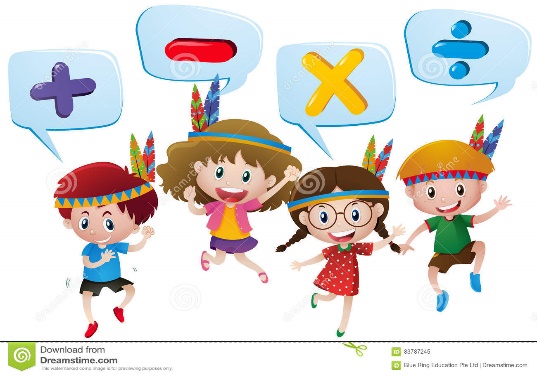 Повторення. Додавання та віднімання з переходом через десяток.1.Розв"яжи приклади за алгоритмом6+5=                             8+3=7+4=                             6+7=11-2=                             5+9=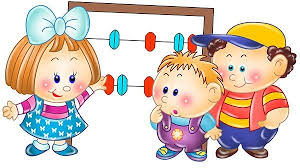 12-6=                             11-7=16-8=                             13-5=2.Розв*яжи приклади11+2-4=12-2+4=18-5+1=15-2+4=10+8-612-6+6=14+4-9=3. Визначте, яке число приховує тваринка: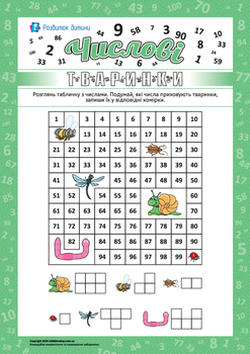 2. Перегляд презентації «Тренувальні вправи для 2 класу.» Повторення таблиці множення.IV.1. Перегляд відеоролика «Вправи для розвитку пам' яті» за посиланням https://www.youtube.com/watch?v=46GRicp0nWI2. Малюємо не відриваючи руки: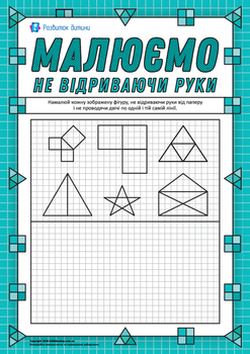 